 Педагогический опыт работывоспитателя высшей квалификационной категорииНадежкиной Ирины Александровны«Формирование экологической культуры у дошкольников, через ознакомление с природными достопримечательностями Мордовии»Обоснование актуальность и перспективы опыта. Его значения для совершенствования учебно-воспитательного процесса.В наши дни, когда мир находится на грани экологической катастрофы, экологическое воспитание, как никогда, является одной из актуальнейших проблем современности.Чтобы сохранить природу на планете, нужны образованные люди. От них будет зависеть ее судьба. И первые основы экологической культуры должны закладываться нами – дошкольными работниками. Выдающийся педагог В.А.Сухомлинский придавал особое значение влиянию природы на нравственное развитие ребенка. По его мнению, природа лежит в основе детского мышления, чувств, творчества. Он отмечал, что сама природа не воспитывает, а активно влияет на взаимодействие с ней и чтобы ребенок научился понимать природу, чувствовать ее красоту, это качество нужно прививать с детства. Бережное отношение к природе, осознание важности ее охраны, формирование экокультуры и природоохранного сознания мы воспитываем с ранних лет, т.к. дошкольное детство – начальный этап формирования личности человека.Природа постоянно окружает ребёнка, очень рано входит в его жизнь. Малыш начинает с ней знакомиться до того, как произносит первые слова. Во время прогулок на природе, можно всесторонне развивать ребёнка, воспитывать у него многие положительные качества. Известно, что понимание природы рождается впервые как чувство, прежде всего как эстетическое чувство, так как природа является основой красоты, источником живописи и музыки. Поэтому человек, по-настоящему почувствовавший и понявший сердцем красоту природы, будет оберегать и охранять её как источник радости и счастья.Наличие теоретической базы опыта  В настоящее время в России создано значительное количество программ, направленных на экологическое воспитание дошкольников, формирование их экологической культуры.  Большое значение в экологическом воспитании дошкольников имеют программы, направленные на становление начал экологической культуры через познание экологических закономерностей природы. Это программа Н.А. Рыжовой «Наш дом природа».  Программа С. Николаевой «Юный эколог».   Неоценимую помощь в работе оказали следующие методические пособия:    Н.В. Коломина «Воспитание основ экологической культуры в детском саду»; З.Ф. Аксёновой «Войди в природу другом»; Л.Г. Киреева, С.В. Бережнова «Формирование экологической культуры дошкольников»;    Е.А. Свешникова «Использование занимательного материала по экологическому воспитанию дошкольников»;  В.А. Шишкина, М.Н. Дедулевич «Прогулки в природу».Технология опыта. Система конкретных педагогических действий, содержание, методы, приемы воспитания и обучения.  Моя педагогическая идея – формирование экологической культуры у детей дошкольного возраста. Формирование начал экологической культуры - это становление осознанно- правильного отношения непосредственно к самой природе во всём её многообразии, к людям, охраняющим и созидающим её, а также к людям, создающим на основе её богатств материальные или духовные ценности. Основная цель данной педагогической идеи - формировать экологическую культуру дошкольников посредством изобразительной деятельности. Для достижения этой цели определены следующие задачи:Образовательные:-развивать интерес и любовь к родному краю;-формировать эстетическое отношение к окружающей действительности;-учить отражать в продуктивных видах деятельности свое отношение к миру природы.Познавательные:-развивать творческие и интеллектуальные способности, их речевую культуру;-культивировать эмоциональное, поэтическое отношение к природе.Воспитательные:-воспитывать любовь к Родине и родному краю;-формировать у детей бережное, ответственное, эмоционально-доброжелательное отношение к миру природы;-пропагандировать необходимость эколог-го воспитания детей среди родителей.  Концептуальность моего опыта определяется следующими основополагающими принципами и приёмами:   Принцип регионального компонента (изучение природы родного края) позволяет:Расширить кругозор детей, интерес и любовь к родному краю.Сформировать эстетическое отношение к окружающей действительности.  Принцип научности и доступности понятий:Дать возможность через интеграцию всех видов деятельности сформировать у ребенка элементарные экологические знания и представления, эмоционально-доброжелательное отношение к миру природы.Оказать положительное влияние на всестороннее развитие детей, в том числе и на совершенствование вербальных способностей.Способствовать развитию креативных способностей у детей.  Принцип «спирали» позволяет:Расширять и углублять знания детей по восходящей.    Принцип интеграции позволяет: соединять всю воспитательно-образовательную работу в одно целое.В своей работе я эффективно использую следующие формы работы с детьми:- циклы наблюдений  и уход  за растениями в уголке природы;- целевые прогулки, экскурсии, игровые обучающие ситуации с использованием игрушек, кукол и литературных персонажей;- игры экологического содержания;- чтение литературы природоведческого содержания;- проведение опытов и экспериментов с песком, глиной, водой, воздухом- изготовление поделок из природного и бросового материала;- интегрированные занятия.Результативность опыта  Результативность опыта заключается в совместной деятельности педагога и воспитанников. Я, считаю, что в результате такой деятельности добилась реализации поставленной цели. У детей возникает познавательный интерес к объектам природы.  В результате полученных знаний об объектах живой и неживой природы у детей сформировались трудовые навыки. Дети усвоили основы бережного и заботливого отношения к живой природе. Научились давать оценку действиям других людей по отношению к природе. Эта работа также помогла мне наладить контакт с семьями воспитанников.   Своими результатами по теме «Формирование экологической культуры у дошкольников» я делюсь на педсоветах,  было показано интегрированное занятие на тему «Животные родного края»Адресные рекомендации по использованию опытаСайт http://nsportal.ru/nadyozhkina-irina-aleksandrovnaМуниципальное автономное дошкольное обазовательое учреждение«Детский сад № 112»«Животные родного края» /для молодых воспитателей/Подготовила: воспитатель высшейквалификационной категорииНадежкина И.А.Саранск 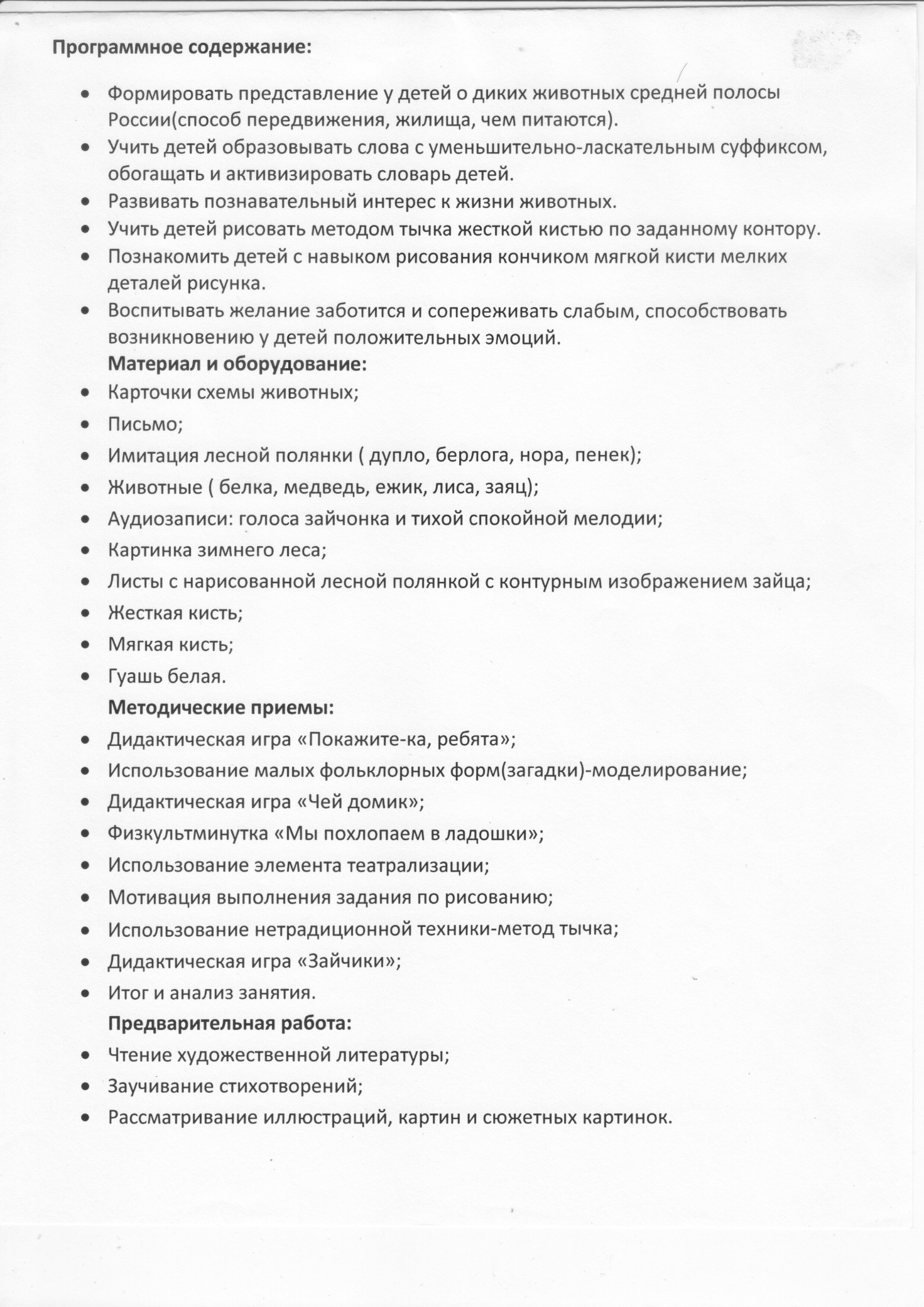 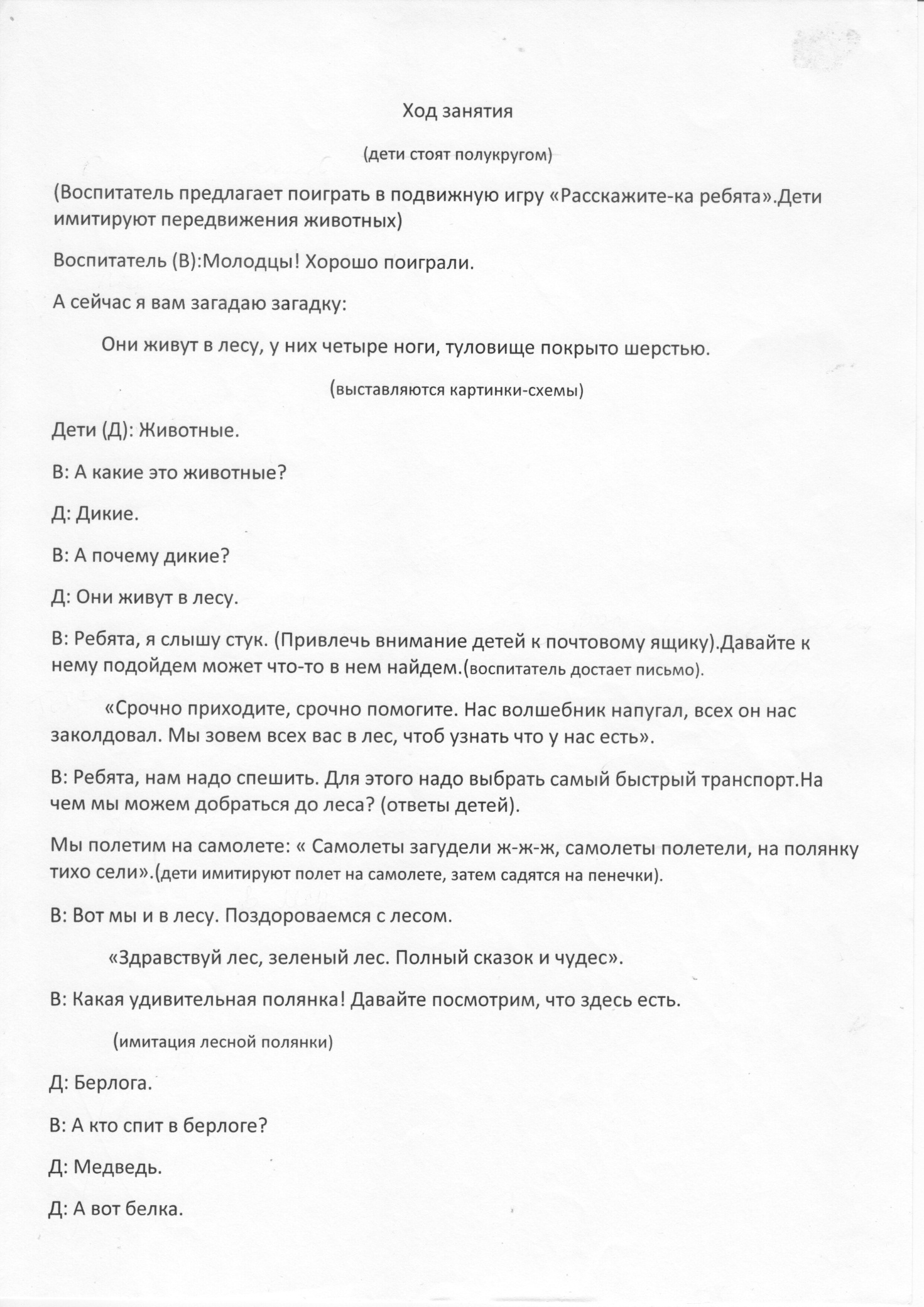 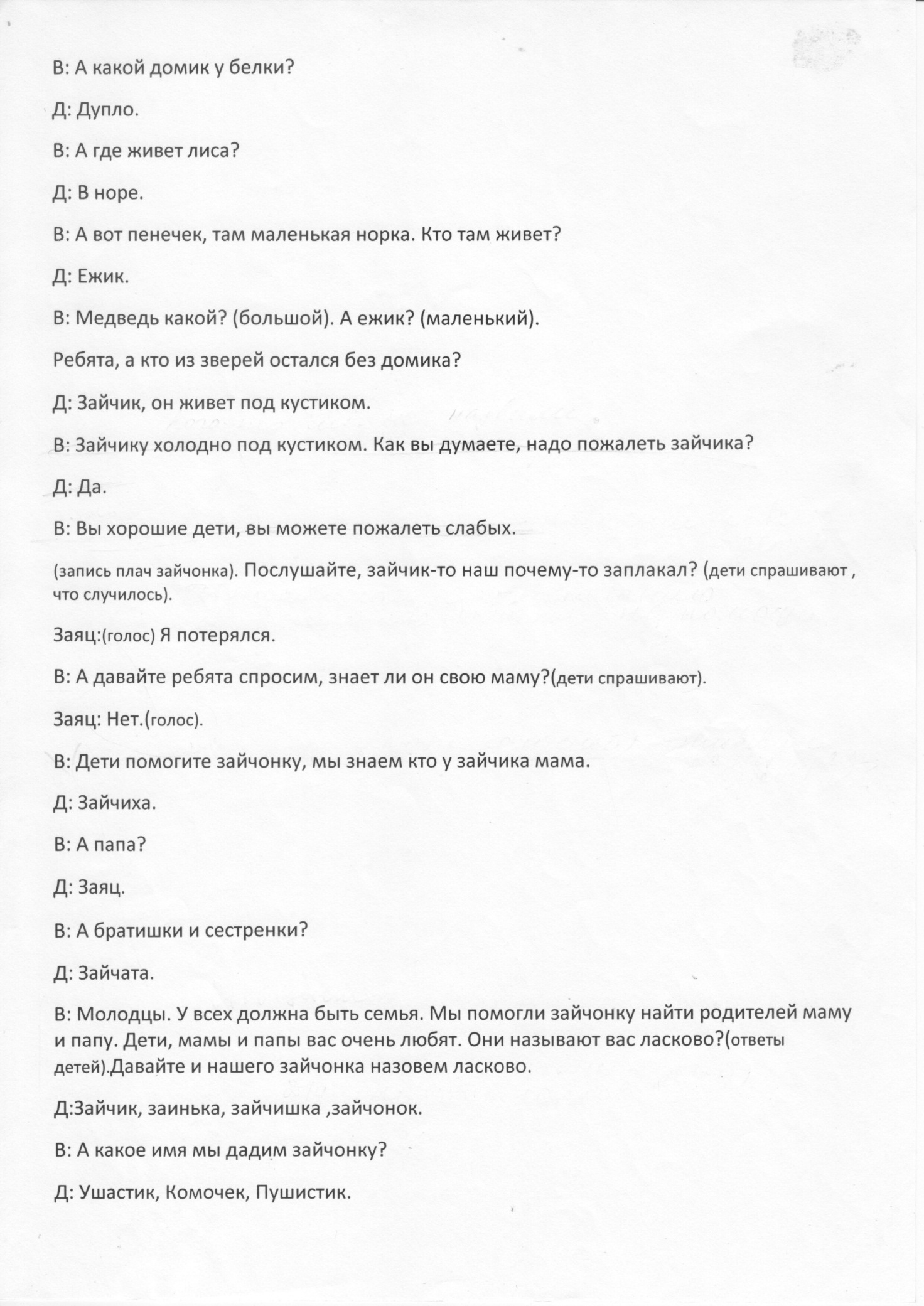 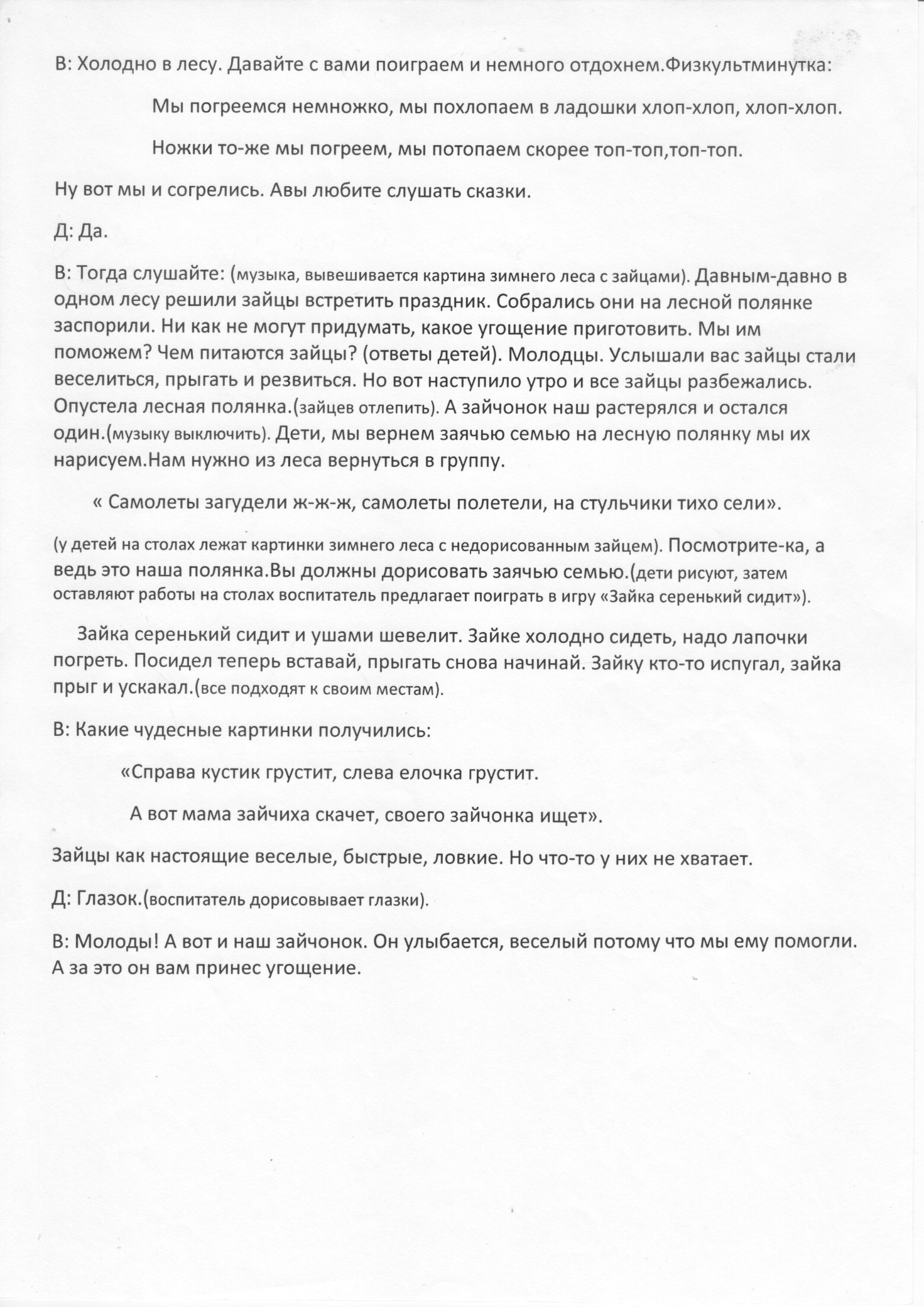 